Wojciech Sowaprof. UAM dr hab.Faculty of EnglishDepartment of Older Germanic Languages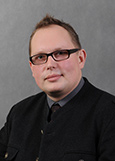 Selected publications:2017	The dialectology of Greek. Handbook of Comparative and Historical Indo-European Linguistics Edited by Jared Klein Brian Joseph Matthias Fritz, 710-717. Berlin: De Gruyter Mouton.2018 	Macedonian βίῤῥοξ (Hsch. B 627). Studies in Greek Lexicography. Ed. by G. Giannakis, Ch.  Charalambakis, F. Montanari, A. Rengakos, 187-203. Berlin – New York: Walter de Gruyter (Trends in Classics - Supplementary Volumes 72).2020. Thracian. Palaeohispanica. Revista Sobre Lenguas Y Culturas De La Hispania Antigua 20, 787-817. Scientitic interest:Historical-comparative Indo-European linguistics: I-E morphology (esp. verb), history of Indo-European culture and religion, onomastics; etymology, historical grammar of Greek (esp. verb), Greek dialectology and epigraphy, Mycenaean studies, history of Greek language, Ancient Greek lexicography; Greek stylistics; Phrygian and the ancient languages of the Balkans (esp. Macedonian, Thracian), the so called „Balkan Indo-European“, sociolinguistic situation in Anatolia (1200 BC - 300 AD), methodology of research on “fragmentary attested languages”, Galatian, language contacts in Ancient Italy (Italic-Celtic), Messapic; Balto-Slavic, history of Lithuanian, history of Slavic, Old Polish, Polish and Slovak dialectology, Polish-Slovak-Hungarian-German linguistic and cultural relations in the province of Spisz (Germ. Zips, Hung. Szepes) from 13th -19th cent.; linguistics substrates in Central Europe; history of writing systems; Patristics and Patrology;More information:http://wa.amu.edu.pl/wa/sowa_wojciech